COMUNICATO STAMPAIl piú prestigioso premio europeo per il patrimonio culturale va alla mostra L’invenzione del colpevole, Trento, ItaliaVenezia, 23 settembre 2021I vincitori dei Premi Europei per il Patrimonio Culturale / Europa Nostra Awards 2021, la massima onorificenza europea nel settore, sono stati celebrati questo pomeriggio con una cerimonia di alto profilo tenutasi presso la sede della Fondazione Giorgio Cini a Venezia. Durante la cerimonia, i rappresentanti della Commissione Europea e di Europa Nostra hanno annunciato con orgoglio i quattro vincitori del Grand Prix e il vincitore del Public Choice Award, che sono stati selezionati tra i 24 progetti vincitori di quest'anno provenienti da 18 paesi europei. A causa delle precauzioni di sicurezza contro il COVID-19, la cerimonia di premiazione dei premi europei del patrimonio culturale 2021 si è tenuta davanti a un pubblico di 220 partecipanti, ma è stata seguita in diretta da centinaia di professionisti, volontari, amanti e sostenitori del patrimonio culturale da tutta Europa e oltre. La cerimonia è tra gli eventi principali del Summit del Patrimonio culturale europeo 2021 che si svolge dal 21 al 24 settembre nella città patrimonio dell’umanitá di Venezia. I vincitori del Grand Prix 2021 sono: 1) L’invenzione del colpevole, Trento (Italia), una mostra esemplare che mostra la rilevanza di un caso storico di antisemitismo per le conversazioni contemporanee sulla discriminazione e l'intolleranza nell'Europa di oggi, stimolando una riflessione critica sul potere della propaganda e delle fake news;2) la Chiesa di legno del villaggio di Urși, contea di Vâlcea (Romania), una bellissima chiesa di legno del XVIII secolo che è stata restaurata in modo esemplare utilizzando materiali e tecniche tradizionali in modo collaborativo, permettendo lo scambio di idee e conoscenze tra i partecipanti internazionali;3) FIBRANET - FIBRes in ANcient European Textiles (Danimarca / Grecia), un progetto di ricerca innovativo che fornisce nuove conoscenze sul degrado delle fibre antiche, contribuendo ad informare la pratica archeologica e fornendo conoscenze cruciali utili a tutti gli europei, mentre cerchiamo soluzioni per occuparci dei rifiuti prodotti dalle industrie della moda e del tessile; e4) il Comitato tecnico per il patrimonio culturale (Cipro), istituito nel 2008 dai leader greco-cipriota e turco-cipriota sotto gli auspici delle Nazioni Unite, che ha restaurato con successo oltre 70 monumenti, utilizzando il patrimonio culturale come un potente strumento di riconciliazione e cooperazione pacifica.I vincitori del Grand Prix, scelti dal Consiglio di Europa Nostra su raccomandazione di una giuria indipendente di esperti, riceveranno 10.000 euro ciascuno. (Leggi sotto per saperne di più su questi eccezionali progetti del patrimonio europeo che hanno ricevuto un Grand Prix). La notevole riabilitazione della Chiesa di legno del villaggio di Urși (Romania) è il grande vincitore del 2021: ha ricevuto un Grand Prix ed il pubblico l'ha selezionato come il progetto del patrimonio culturale preferito in Europa. Circa 7.000 cittadini da tutta Europa hanno votato per il Public Choice Award online attraverso il sito web di Europa Nostra.In un messaggio di congratulazioni, David Sassoli, presidente del Parlamento Europeo, ha dichiarato: "Vorrei congratularmi con i 24 vincitori dei Premi Europei per il Patrimonio Culturale / Europa Nostra Awards 2021. Ognuno di voi ha dato un contributo alla protezione, valorizzazione e promozione del nostro ricco patrimonio culturale e alla costruzione comune del futuro dell'Europa. Il Green Deal Europeo, le nostre relazioni esterne, il futuro dell'Europa passano naturalmente attraverso la nostra identità. Quindi, permettetemi di esprimere il mio apprezzamento e ringraziamento per il vostro impegno"."Mi congratulo calorosamente con gli impressionanti vincitori dei Premi Europei per il Patrimonio Culturale / Europa Nostra Awards 2021 per il loro successo e i loro notevoli contributi alla nostra Europa della cultura. L'impatto di vasta portata dei vincitori illustra l'inestimabile contributo del patrimonio culturale europeo alla nostra società, all'economia e all'ambiente. In un momento in cui l'Europa è determinata a costruire di nuovo e meglio, queste storie di successo sono una vera ispirazione e un potente esempio di ciò che noi, come europei, possiamo realizzare insieme nonostante le sfide che dobbiamo affrontare. Spero che questi premi aiutino i vostri eccellenti progetti a prosperare e a giocare un ruolo ancora più importante nella ripresa della nostra Europa", ha detto Mariya Gabriel, Commissario Europeo per l'innovazione, la ricerca, la cultura, l'istruzione e la gioventù.  "Dopo un così lungo periodo di lontananza fisica, è stata una gioia immensa incontrare e celebrare i nostri vincitori nell'iconico complesso monastico della Fondazione Giorgio Cini sull'isola di San Giorgio Maggiore a Venezia. Ognuno dei nostri vincitori dimostra il potenziale del nostro patrimonio culturale condiviso per aiutare a costruire un'Europa più resiliente, più inclusiva e più bella. A nome della grande famiglia di Europa Nostra, mi congratulo di cuore con i nostri vincitori per essere gli orgogliosi destinatari del massimo riconoscimento europeo nel campo del patrimonio culturale. Che questi premi possano essere un trampolino di lancio per elevare il vostro successo e ispirare i professionisti e gli appassionati del patrimonio culturale in Europa e oltre", ha dichiarato il Prof. Dr. Hermann Parzinger, Presidente Esecutivo di Europa Nostra.I Premi Europei per il Patrimonio Culturale / Europa Nostra Awards sono stati lanciati dalla Commissione Europea nel 2002 e da allora sono stati gestiti da Europa Nostra - la voce europea della società civile impegnata nel patrimonio culturale e naturale. I premi hanno il sostegno del programma Europa Creativa dell'Unione europea. Durante la cerimonia, sono stati anche svelati i due vincitori dei Premi Speciali ILUCIDARE 2021: 1) HAP4MARBLE - Marble Conservation by Hydroxyapatite (Italia), per l'eccellenza nell'innovazione; e 2) EU-LAC Museums - Museums, Community & Sustainability in Europe, Latin America and the Caribbean (Regno Unito), per l'eccellenza nelle relazioni internazionali (leggi il relativo comunicato stampa separato). I vincitori dei Premi Speciali ILUCIDARE sono stati selezionati dal Consorzio ILUCIDARE, che comprende Europa Nostra, tra le candidature presentate per i Premi Europei per il Patrimonio Culturale / Europa Nostra Awards 2021. ILUCIDARE è un progetto finanziato da Horizon 2020 con l'obiettivo di creare una rete internazionale che promuova il patrimonio come risorsa per l'innovazione e le relazioni internazionali.La cerimonia di premiazione è stata arricchita da eccezionali performance musicali preparate dal nostro prezioso partner, l'Orchestra Giovanile dell'Unione Europea. I maestri della cerimonia erano Sneška Quaedvlieg-Mihailović, segretario generale di Europa Nostra, e Alberto Toso Fei, noto giornalista, scrittore e storico italiano. La cerimonia è uno degli eventi principali dello Summit del Patrimonio culturale europeo 2021. Il Summit è organizzato da Europa Nostra - la voce europea della società civile impegnata nel patrimonio culturale - con il sostegno dell'Unione Europea e in collaborazione con una serie di partner italiani ed europei. Il Summit si svolge sotto il patrocinio del Parlamento Europeo, della Presidenza slovena del Consiglio dell'UE e del Ministero Italiano della Cultura. Il Summit contribuisce a due iniziative chiave per i cittadini lanciate dalle istituzioni dell'UE, vale a dire il Nuovo Bauhaus Europeo e la Conferenza sul futuro dell'Europa.Vincitore del Gran Prix 2021 nella Categoria educazione, formazione e sensibilizzazione L’invenzione del colpevole, Trento, ITALIALa mostra “L'invenzione del colpevole: Il caso di Simonino da Trento - dalla propaganda alla storia” fa luce su un episodio storico che ha segnato profondamente la storia di Trento. La mostra è stata organizzata dal Museo Diocesano Tridentino e si basa su un'ampia ricerca in collaborazione con il Dipartimento di Lettere e Filosofia, la Facoltà di Giurisprudenza dell'Università di Trento, l'Archivio Diocesano Tridentino e la Fondazione Museo Storico di Trento. Il progetto è stato finanziato dalla Provincia autonoma di Trento, dalla Fondazione Caritro e dal Comune di Trento. L'opera stimola in modo ammirevole una riflessione critica sulla costruzione di un "altro" ostile; sulla diffusione di comportamenti intolleranti verso persone di diversa razza, religione o cultura, alimentati da pregiudizi e stereotipi, sul potere della propaganda e delle fake news. Nel 1475, Trento fu testimone della morte del piccolo Simone di due anni che portò alla condanna di tre famiglie ebree per "omicidio rituale" sulla base di confessioni ottenute sotto tortura e rafforzate dalla propaganda antiebraica creata dal vescovo dell'epoca. Simonino da Trento fu successivamente venerato come un martire fino alla metà del XX secolo.Il riesame dei documenti giudiziari nel 1965 portò la Chiesa all'abolizione del culto. Da allora, le cappelle dedicate a Simonino da Trento furono chiuse e le opere iconografiche relative al culto furono conservate lontano dagli occhi del pubblico. Il Museo ha ora coraggiosamente ripreso questo filo storico e lo ha collegato al presente, mirando a sensibilizzare il pubblico sul pericoloso riemergere di tendenze razziste e antisemite e indicando l'importanza di un pensiero critico indipendente per combattere l'intolleranza.La giuria ha lodato il grande significato della presentazione del "caso Simonino" in un quadro attuale: "Questo è un progetto di grande rilevanza per il mondo contemporaneo in quanto impiega un metodo per creare un pensiero critico legato ai processi storici e decostruisce un esempio storico di fake news. Il progetto, frutto di una forte collaborazione con molti ricercatori, non è solo una mostra, ma anche un processo che è in corso e continuerà." Nell'ambito della mostra sono stati preparati diversi materiali didattici per gli alunni delle scuole secondarie di primo e secondo grado, tra cui una passeggiata in città alla ricerca di testimonianze della comunità ebraica ashkenazita di Trento e dei luoghi rilevanti per il 'caso Simonino'. Considerata la sua importanza a livello regionale, nazionale e internazionale, la mostra sarà inserita nell'esposizione permanente del Museo. "Questo progetto rivela la creazione di una storia falsa e mostra il valore del pensiero critico. Ha una grande rilevanza nella lotta contro le fake news e quindi ha una grande rilevanza per il mondo contemporaneo", ha osservato la Giuria.ContestoPremi Europei per il Patrimonio Culturale/ Europa Nostra AwardsI Premi Europei per il Patrimonio Culturale/ Europa Nostra Awards, che hanno il sostegno del programma Europa Creativa dell'Unione europea, sono stati istituiti dalla Commissione Europea nel 2002 e sono da allora gestiti da Europa Nostra. I premi evidenziano e diffondono l'eccellenza e le migliori pratiche legate al patrimonio culturale, incoraggiano lo scambio transfrontaliero di conoscenze e collegano gli attori del patrimonio in reti più ampie. I premi portano grandi benefici ai vincitori, come una maggiore esposizione (inter)nazionale, finanziamenti aggiuntivi e un aumento dei visitatori. Inoltre, il programma dei premi promuove una maggiore attenzione per il nostro patrimonio comune tra i cittadini europei. I premi sono quindi uno strumento chiave per promuovere i molteplici valori del patrimonio culturale e naturale per la società, l'economia e l'ambiente in Europa. Per ulteriori fatti e numeri sui premi, si prega di consultare www.europeanheritageawards.eu/facts-figures.Europa Nostra Europa Nostra è la voce europea della società civile impegnata nella salvaguardia e nella promozione del patrimonio culturale e naturale; una federazione non governativa paneuropea, sostenuta da una vasta rete di enti pubblici, aziende private e individui da più di 40 paesi. Fondata nel 1963, è oggi riconosciuta come la più grande e la più rappresentativa rete del patrimonio in Europa. Europa Nostra conduce campagne per salvare i monumenti, i siti e i paesaggi europei in pericolo, in particolare attraverso il programma 7 Most Endangered. Europa Nostra contribuisce attivamente alla definizione e all'attuazione di strategie e politiche europee relative al patrimonio, attraverso un dialogo partecipativo con le istituzioni europee e il coordinamento della European Heritage Alliance. Europa Nostra è stata il principale partner della società civile dell'UE durante l'Anno europeo del patrimonio culturale nel 2018. Figura inoltre tra i primi partner ufficiali dell'iniziativa Nuovo Bauhaus Europeo lanciata di recente dalla Commissione Europea.Europa CreativaEuropa Creativa è il programma dell'UE che sostiene i settori culturali e creativi, permettendo di aumentare il loro contributo all'occupazione e alla crescita. Con un budget di 2,4 miliardi di euro per il 2021-2027, il programma sostiene organizzazioni nei settori del patrimonio, delle arti dello spettacolo, delle belle arti, delle arti interdisciplinari, dell'editoria, del cinema, della TV, della musica e dei videogiochi, nonché decine di migliaia di artisti, professionisti della cultura e dell'audiovisivo.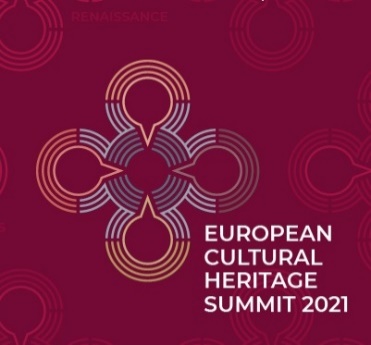 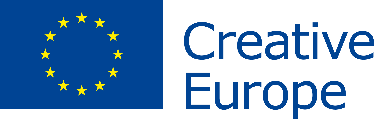 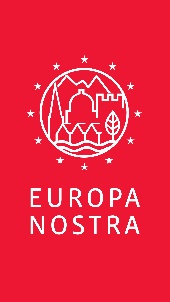 CONTATTIEuropa NostraJoana Pinheiro, Coordinatrice Comunicazionejp@europanostra.org, M. +31 6 34 36 59 85Audrey Hogan, Responsabile Programmiah@europanostra.org, M. +31 63 1 17 84 55 Commissione EuropeaSonya Gospodinovasonya.gospodinova@ec.europa.eu+32 2 2966953Per maggiori informazioniComunicati stampa in diverse lingueVideo ufficiali Video “Incontra i vincitori”  Foto & e-banners Awards website Europa Nostra website               Sito web di Europa Creativa               Pagina web del Commissario Mariya Gabriel